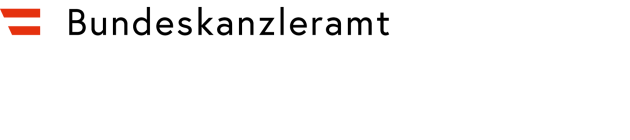 Word-Dokumentvorlage für Artikel und einfache Dokumente, 
Stand: Jänner 2020Die neuen Word-Dokumentvorlagen für einfache Dokumente (Artikel) enthalten alle bisher bekannten Formatvorlagen mit der Änderung des Schriftsets zu Calibri und entsprechend geänderten Einstellungen in Schriftgrößen und Abständen sowie ein paar zusätzliche Formatvorlagen.Was ist neu in der Artikel-Vorlage 1/2020	1Formatieren unter Anwendung der Formatvorlagen	2Übersicht Formatvorlagen	3Formateinstellungen mit Schrift Calibri	6Überschrift Ü2	6Überschrift Ü3	61.	Überschrift Ü2 num	71.1.	Überschrift Ü3 num	7Aufzählungen und Listen	7Sonstige Formate	8Block	8Absatzformate für Programminhalte	9Block Zitate	9Infobox	9Tabellenformate	10Bilder und Diagramme	11Was ist neu in der Artikel-Vorlage 1/2020Die neuen Word-Dokumentvorlagen für einfache Dokumente (Artikel) enthalten alle bisher bekannten Formatvorlagen mit der Änderung des Schriftsets zu Calibri und entsprechenden Einstellungen in Schriftgröße und Abständen. Zusätzlich sind für die Überschriften im Text 2 nummerierte Überschriftenformatvorlagen eingerichtet sowie 2 Formatvorlagen für Absätze in Ausrichtung Blocksatz. Neu ist auch, dass die Dokumente einen Schutz (ohne Passwort) zugunsten eingeschränkter Formatierung voreingestellt haben, womit beim Einfügen von Inhalten aus externen Quellen die automatische Übernahme von Fremdformatierungen verhindert wird. Sie können diese Beschränkung natürlich jederzeit deaktivieren im Dialog "Formatvorlagen verwalten" > Reiter "Einschränken" > Checkbox bei "Nur zulässige Formatvorlagen" entfernen.Sollten Sie spezielle Formatierungen oder spezielle Dokumentenvorlagen benötigen oder  Fragen zur Vorlage haben, wenden Sie sich bitte an Bundeskanzleramt Referat I/12/b per E-Mail an office-vorlagen@bka.gv.at. Formatieren unter Anwendung der FormatvorlagenFormatieren Sie einfach alles mittels Verwendung der Formatvorlagen aus dem Formatschnellkatalog in diesem Word-Dokument!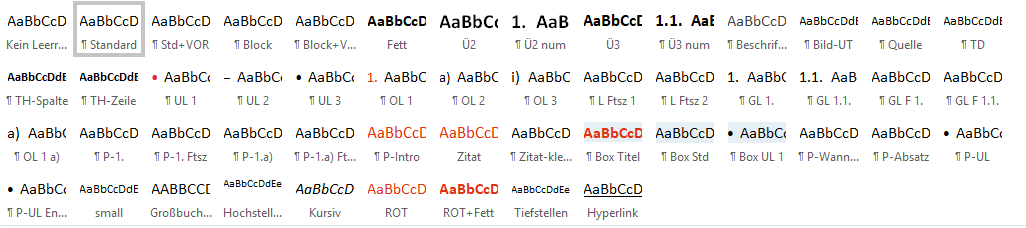 Alle im Folgenden angeführten Absatz- und Zeichenformatvorlagen führen den Namen der jeweiligen Formatvorlage, wie es im Formatschnellkatalog erscheint, an und sind eckiger Klammer – [Formatvorlagenname] – geschrieben. In der tabellarischen Übersicht sind die auch die vollständigen Formatvorlagennamen angeführt.Verwenden Sie zur Formatierung des Fließtextes die Absatzformatvorlage [Standard]. Zwischenüberschriften mit [Ü2] bzw. [Ü2 num] und [Ü3] bzw. [Ü3 num] für die nächste Gliederungsebene formatieren. Der Folgeabsatz nach einer Zwischenüberschrift ist immer mit [Standard] formatiert. Alternativ zum linksbündig ausgerichteten Standard-Absatz können Sie auch die Formatvorlage [Block] mit Blocksatz-Ausrichtung verwenden.Weitere Absatzformatvorlagen stehen zur Verfügung für Absätze ohne Abstand-Nach-Einstellung: [Kein Leerraum],Liste mit Aufzählungszeichen: 1., 2. und 3. Listen-Ebene – [UL 1], [UL 2], [UL 3],Nummerierte Liste: 1., 2. und 3. Listen-Ebene – [OL 1], [OL 2], [OL 3],Alphabetische Liste: 1. Listen-Ebene – [UL 1 a)],Listenfortsetzungen, Folgeabsätze in Listeneinträgen für Ebene 1 und 2: [L Ftsz 1] und [L Ftsz 2],Gliederungsliste: 1. und 2. Listen-Ebene – [GL 1.] und [GL 1.1] – und die entsprechenden Formate für die Listenfortsetzungen in Gliederungslisten [GL F 1.] und [GL F 1.1.],Tabellen-Zell-Inhalte – [TH-Spalte], [TH-Zeile], [TD] – sowie für den Titel der Tabelle [Beschriftung] und die Quellangabe [Quelle],Folgeabsätze nach Listen und Tabellen: [Std+VOR] beziehungsweise [Block+VOR]Inhalte eines Programm-Blocks – [P-Wann-Was], [P-Absatz], [P-UL] und [P-UL Ende] und füreinen Zitat-Block – [Zitat] bzw. [Zitat-klein].Für einige unterschiedlichen Inhaltsblöcke stehen Schnellbausteine in der Kategorie „Bund-Artikel“ als Muster inklusive Beschreibung zur Verfügung. Übersicht FormatvorlagenIn der folgenden Tabelle finden Sie eine Übersicht aller Formatvorlagen in der Reihenfolge, wie sie im Formatschnellkatalog (Auswahl) und im Aufgabenfenster Formatvorlagen (alle „empfohlenen“) angeordnet sind:Formateinstellungen mit Schrift CalibriIn Artikeln sind die folgenden Formateinstellungen zugunsten Calibri wie folgt geändert. Der Rest der Formatvorlagen ist in den Einstellungen ident mit jenen in der Broschüre (siehe DE-Broschuere-Beschreibung.docx).Im Folgenden sind die verschiedenen Formatierungsmöglichkeiten beispielhaft angeführt.Überschrift Ü2Absatz = StandardÜberschrift Ü3Standard AbsatzÜberschrift Ü4Standard AbsatzÜberschrift Ü2 numStandard AbsatzÜberschrift Ü3 numStandard AbsatzAufzählungen und ListenAufzählung erste Ebene = UL 1Listenfortsetzung 1 = L Ftsz 1Zweite Ebene = UL 2Listenfortsetzung 2 = L Ftsz 2Zweite Ebene = UL 3Es folgt ein Absatz mit Abstand vor = Std+VORListe erste Ebene = OL 1Listenfortsetzung 1 = L Ftsz 1Zweite Ebene = OL 2Listenfortsetzung 1 = L Ftsz 2Dritte Ebene = OL 3Es folgt ein Absatz mit Abstand vor = Std+VORAlphabetische Liste Erstes = OL 1 a)ZweitesDrittesEs folgt ein Absatz mit Abstand vor = Std+VORGliederungslisteGliederungslisteneintrag 1. Ebene = GL 1.Listenfortsetzung 1 für Gliederungslisten = GLF 1.Gliederungslisteneintrag 2. Ebene = GL 1.1.Listenfortsetzung 2 = GLF 1.1.Gliederungslisteneintrag 2. Ebene = GL 1.1.1. (nicht im Formatschnellkatalog)Listenfortsetzung 3 = GLF 1.1.1. (nicht im Formatschnellkatalog)Es folgt ein Absatz mit Abstand vor = Std+VORSonstige FormateDie folgenden Formatvorlagen können auch in Artikeln verwendet werden, entsprechen in ihren Einstellungen jenen in Broschüre (neu mit Calibri).BlockFür inhaltlich längere Standard-Absätze kann anstelle der linksbündigen Ausrichtung die neue Formatvorlage „Block“ bzw. „Block+VOR“ anstelle „Standard“ und „Standard+VOR“ verwendet werden. Diese enthalten automatische Silbentrennung eingestellt.„Block“ – für Standard-Absätze plus Blocksatz-Ausrichtung (enthält automatische Silbentrennung)„Block+VOR“ – für Standard-Absätze mit Abstand vor plus Blocksatz-Ausrichtung – Block + 18pt vorAbsatzformate für Programminhalte12:30 Uhr	„P-Wann-Was“ für jeden Absatz im Programm, links steht die Zeitangabe, rechts der Inhalt dazu„P-Absatz“ für weitere Absätze zum ZeitpunktAufzählungseintrag 1 im Programm = P-UL Aufzählungseintrag 2Aufzählungseintrag 3 = P-UL-EndeBlock Zitate„Ich bin ein Zitat. Ich gebe Gesprochenes oder Geschriebenes genau wieder. Ich fühle mich nur wohl, wenn nach mir die Urheber genannt wird.“ (Zitat Urheber) = Zitat„Ich bin ein Zitat. Ich gebe Gesprochenes oder Geschriebenes genau wieder. Ich fühle mich nur wohl, wenn nach mir die Urheber genannt wird.“ (Zitat Urheber) 
= Zitat-kleinInfoboxFormat „Box Titel“ für ersten Absatz in Infoboxen, danach „Box Std“ und „Box UL 1“ für Listen:Titel der Infobox = Box TitelDie Schritte wurden lauter und lauter, er sah eine Gestalt um die Ecke biegen. Fieberhaft irrten seine Augen durch die nächtliche Dunkelheit und suchten einen Ausweg. = Box StdEs reicht eine Seite, die – richtig angelegt – sowohl auf verschiedenen Browsern im Netz funktioniert = Box UL 1Aber ebenso gut für den Ausdruck oder die Darstellung auf einem Handy geeignet ist. Wohlgemerkt: Eine Seite für alle Formate.Der nachfolgende Absatz ist immer mit „Standard+VOR“ formatiert!TabellenformateAls Tabellenformate zur visuellen Gestaltung der Tabellen stehen zur Verfügung: Tabellenraster Republik-ATAlle Zellinhalte von Datentabellen werden mittels Absatzformatvorlagen formatiert.Tabelle 1 Beispiel-Tabelle mit Spalten- und Zeilenüberschriften und Tabellenformat „Republik-AT“ (Tabellen-Option „Erste Spalte“ nicht auswählen)QuelleDen Absatz – falls keine Quellangabe nachfolgt – nach Tabellen mit „Std+VOR“ formatieren.Tabelle 2 Beispiel-Tabelle mit Spalten- und Zeilenüberschriften und Tabellenformat „Tabellenraster“QuelleDen Absatz – falls keine Quellangabe nachfolgt – nach Tabellen mit „Std+VOR“ formatieren.Bilder und DiagrammeBilder und Diagramme werden meist beschriftet und zeigen unterhalb die Quelle und weitere Informationen zur Abbildung an. Die „Beschriftung“ wird über die Word-eigene Funktion „Beschriftung einfügen“ erzeugt und weist standardmäßig einen Titel und eine fortlaufende Nummer auf. Bei informativen Abbildungen und Diagramme wird die Beschriftung oberhalb der Abbildung eingefügt, weitere Angaben zur Abbildung und Quellangaben werden unterhalb der Abbildung platziert.Abbildung 1: So einfach geht es, mit axesPDF for Word ein barrierefreies PDF zu erstellen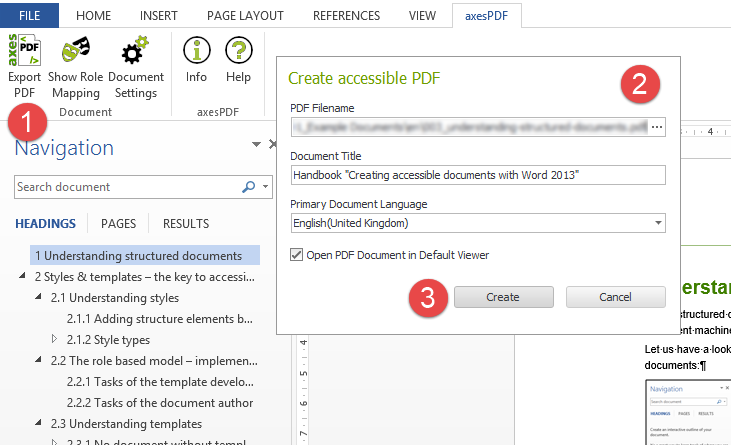 Die 3 Schritte zum barrierefreien PDF: 1. Export PDF klicken. 2. Dateiname auswählen sowie den Titel und die Grundsprache prüfen. 3. Die Schaltfläche Create klicken. Quelle: axes/Markus ErleDie Beschriftung von Fotos kann als eine Art Bildtext unterhalb des Fotos platziert werden. Formatieren Sie den Absatz, worin das Bild eingebettet wird, mit „Kein Leerraum“ und die Beschriftung unterhalb mit der Absatzformatvorlage „Bild-UT“ aus dem Schnellformatkatalog.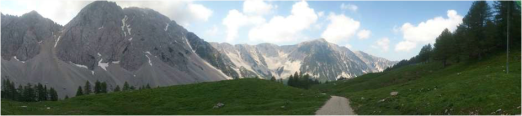 Gebirge © Agentur/Fotograf Erstellt vonBundeskanzleramtEdith VostaTelefon: +43 1 531 15-204719E-Mail:  edith.vosta@bka.gv.at Erstellt am: 2. Februar 2020 FormatvorlageVerwenden für[Kein Leerraum]einen Textabsatz ohne Abstand vor und danach[Standard]ganz normale Absätze, den Fließtext im Brief. Das Standard-Absatzformat wird automatisch zugewiesen, wenn zum Beispiel alle Formatierungen gelöscht werden.[Std+VOR]einen Standard-Absatz mit zusätzlichem Abstand vor. Verwendung nach Listen oder Tabellen.[Block]Standard-Absatz mit Ausrichtung Blocksatz, wofür auch automatische Silbentrennung eingestellt ist[Block+VOR]Block mit Abstand vor. Verwendung nach Listen oder Tabellen.[Fett]zum Fetten eines Worts oder mehrerer Wörter. Zeichenformat für den ausgewählten Bereich.[Ü2]eine Zwischenüberschrift (Überschrift der Ebene 2, da in Artikel-Vorlage der Titel die Überschrift Ebene 1 ist)[Ü3]eine weiter untergliederte Zwischenüberschrift (Überschrift der Ebene 3, s.o.)[Ü4]eine weiter untergliederte Zwischenüberschrift (Überschrift der Ebene 4, s.o.)[Ü2 num]eine nummerierte Zwischenüberschrift 1. (Überschrift der Ebene 2 mit automatischer Nummerierung)[Ü3 num]eine weiter untergliederte nummerierte Zwischenüberschrift 1.1. (Überschrift der Ebene 3)[TD]eine einfache Tabellenzelle, eine Datenzelle in Tabellen, rechtsbündig ausgerichtet.TD linksDatenzellen mit Ausrichtung linksbündig[TH Spalte]eine Spaltenüberschrift in Tabellen. Standardmäßig ist diese rechtsbündig ausgerichtet.TH-Spalte links [TH Sp links] eine Spaltenüberschrift mit Ausrichtung links[TH-Zeile]eine Zeilenüberschrift. Standardmäßig ist diese rechtsbündig ausgerichtet.[Beschriftung]eine Beschriftung einer Tabelle oder einer Abbildung[Quelle]einen Absatz für die Quelleangabe direkt nach einer Tabelle oder einer Abbildung Aufzählungszeichen [UL 1]eine Liste mit Aufzählungszeichen, ein Listeneintrag in 1. GliederungsebeneAufzählungszeichen 2 [UL 2]eine verschachtelte Liste mit Aufzählungszeichen, ein Listeneintrag in 2. GliederungsebeneAufzählungszeichen 3 [UL 3]eine verschachtelte Liste mit Aufzählungszeichen, ein Listeneintrag in 3. GliederungsebeneListennummer 1 [OL 1]eine verschachtelte Liste nummerisch mit Format „1.“, Listeneintrag in 1. GliederungsebeneListennummer 2 [OL 2]eine verschachtelte Liste nummerisch mit Format „a)“, Listeneintrag in 2. GliederungsebeneListennummer 3 [OL 3]eine verschachtelte Liste nummerisch mit Format „a)“, Listeneintrag in 2. GliederungsebeneListenfortsetzung [L Ftsz 1]den 2. Absatz eines Listeneintrags (Folgeabsatz) in 1. EbeneListenfortsetzung [L Ftsz 2]den 2. Absatz eines Listeneintrags (Folgeabsatz) in 2. EbeneListenfortsetzung [L Ftsz 3]den 2. Absatz eines Listeneintrags (Folgeabsatz) in 3. Ebene1. Gliederung 1 [GL 1]eine Gliederungsliste mit Format „1.“, ein Listeneintrag in 1. Gliederungsebene 1.1. Gliederung 1.1 [GL 1.1.]eine Gliederungsliste mit Format „1.1.“, ein Listeneintrag in 2. Gliederungsebene Gliederung Listenfortsetzung 1 [GL F 1]einen weiteren Absatz eines Listeneintrags (Folgeabsatz) in 1. Ebene der GliederungslisteGliederung Listenfortsetzung 2 [GL F 2]einen weiteren Absatz eines Listeneintrags (Folgeabsatz) in 2. Ebene der Gliederungslistea) Listennummer a) [OL 1 a)]eine nummerierte Liste, alphabetisch, für 1. Ebene mit a) b) c) [Zitat]ein Zitat, ein oder mehrere Absätze[Zitat-klein]ein Zitat, ein oder mehrere Absätze, kleinere Schriftgröße (entspricht Standardschriftgröße) + Einzug links 0,7Programm Wann Was [P-Wenn-Was]ein Absatz für einen Programmblock (Einzug links), beginnt mit einer Zeitangabe (hängende Zeile), dann (nach TAB) die Beschreibung (was passiert)Programm Absatz [P-Wenn-Was]ein Folge-Absatz für einen Programmblock ohne Zeitangabe (Einzug links)Programm Aufzählung 1, [P-UL]eine Liste mit Aufzählungszeichen im Programmblock (Einzug links)Programm Aufzählung 1 ABST NACH, [P-UL Ende]den letzten Listeneintrag in der Liste im Programmblock (mit Abstand nach)[Großbuchstaben]das Zeichenformat „Großbuchstaben“ für ein Wort oder mehrere Wörter, für den ausgewählten Bereich.[Hochstellen]zum Kursiv-Setzen eines Worts oder mehrerer Wörter. Zeichenformat für den ausgewählten Bereich.[Hyperlink]zum Formatieren einer E-Mail-Adresse oder einer URL. Achtung: nur das Format anwenden ergibt keine Verlinkung, nur die visuelle Darstellung.[Tiefstellen]zum Fetten eines Worts oder mehrerer Wörter. Zeichenformat für den ausgewählten Bereich.FußnotentextFür Absatz als FußnotentextVerzeichnis 2Formatvorlage für Inhaltsverzeichnis Ebene 3Verzeichnis 3Formatvorlage für Inhaltsverzeichnis Ebene 3Artikel-FormatvorlageSchriftgrößeAbstand vor/nachZeilenabstandÜ2 und Ü2 num15,5 Pt36Pt/18PtMehrfach 1,1Ü3 und Ü3 num14 Pt36Pt/0PtMehrfach 1,1Ü4 12,5 Pt36Pt/0PtMehrfach 1,2Titel24 Pt0Pt/18PtMehrfach 1,1Untertitel14 Pt0Pt/18PtMehrfach 1,1Verzeichnis 212 Pt0Pt/0PtMehrfach 1,25Verzeichnis 312 Pt0Pt/0PtMehrfach 1,25Impressum Kein Leerraum9,5 Pt0Pt/0PtMehrfach 1,25Impressumtext9,5 Pt18Pt/18PtMehrfach 1,25Ü2 Impressum9,5 Pt36Pt/0PtMehrfach 1,25Bilduntertitel9,5 Pt0Pt/18PtMehrfach 1,25Quelle9,5 Pt18Pt/18PtMehrfach 1,25Fußnotentext9,5 Pt0PtGenau 13,5Fußzeile9 Pt0PtMehrfach 1,25TH Spalte + linksTH-SpalteTH-SpalteTH-ZeileTDTDTH-ZeileTDTDTH-ZeileTDTDTH-ZeileTDTDTH-ZeileTDTDTH-Zeile GesamtTD + FettTD + FettTH Spalte + linksTH-SpalteTH-SpalteTH-ZeileTDTDTH-ZeileTDTDTH-ZeileTDTDTH-ZeileTDTDTH-ZeileTDTDTH-ZeileTDTDTH-Zeile GesamtTD + FettTD + Fett